ПРОТОКОЛзаседания жюри по проведению первого окружного этапа фестиваля педагогических идей  «Открытый урок» в Архангельске»  (ОРЦ МБДОУ Детский сад № 187, Маймаксанский  территориальный округ)25.03.2022 г.                                                                                                                                    Председатель: Маркарян Л.В., старший воспитатель МБДОУ Детский сад № 187Секретарь: Климчук Т.И., заместитель заведующего МБДОУ Детский сад № 187ПРИСУТСТВОВАЛИ: Червочкина Людмила Павловна, воспитатель МБДОУ Детский сад № 39   Ушакова Наталья Анатольевна, воспитатель  МБДОУ Детский сад № 84                              Леонова Наталья Викторовна, воспитатель МБДОУ Детский сад № 127 Терентьева Елена Валерьевна, воспитатель МБДОУ Детский сад № 187Садырова Любовь Ивановна, воспитатель МБОУ СШ № 54                        Повестка дня:1. Об итогах первого окружного этапа  Фестиваля педагогических идей «Открытый урок» в Архангельске среди педагогов муниципальных бюджетных образовательных учреждений муниципального образования «Город Архангельск» по ОРЦ Маймаксанского территориального округа    (Маркарян Л.В., старший воспитатель МБДОУ Детский сад №187)1. СЛУШАЛИ:Маркарян Л.В.  На участие в первом окружном этапе городского фестиваля педагогических идей «Открытый урок» в Архангельске среди педагогов муниципальных образовательных учреждений муниципального образования «Город Архангельск» по ОРЦ Маймаксанского территориального округа зарегистрированы  26 заявок:Номинация: «Занятие для дошкольников, приуроченное к Году народного искусства и культурного наследия»:1. Багрецова Галина Ивановна, воспитатель, МБДОУ Детский сад № 392. Приседко Наталья Владимировна, воспитатель МБДОУ Детский сад № 843. Корнеева Лариса Анатольевна, воспитатель, Шимонюк Кения Викторовна, учитель-логопед МБДОУ Детский сад № 844. Кустова Ольга Анатольевна, воспитатель, Такшеева Татьяна Анатольевна, учитель-логопед МБДОУ Детский сад № 845. Слотина Жанна Петровна, воспитатель МБДОУ Детский сад № 1276. Парыгина Любовь Михайловна, воспитатель МБДОУ Детский сад № 1277. Попова Анна Юрьевна, инструктор по физической культуре МБДОУ Детский сад № 1278. Плахина Ирина Анатольевна, воспитатель МБДОУ Детский сад № 1279. Нечаева Зоя Борисовна, воспитатель МБДОУ Детский сад № 12710. Мельницкая Наталья Алексеевна, воспитатель МБДОУ Детский сад № 12711. Ревина Наталья Владимировна, воспитатель МБДОУ Детский сад № 18712. Липина Надежда Сергеевна, воспитатель МБОУ СШ № 54Номинация: «Занятие для дошкольников по формированию элементарных математических представлений»1. Попова Марина Сергеевна, воспитатель МБДОУ Детский сад № 392. Оброскова Марина Николаевна, воспитатель МБДОУ Детский сад № 843. Исправникова Виктория Алексеевна, воспитатель МБДОУ Детский сад № 844. Деткова Ольга Александровна, воспитатель МБДОУ Детский сад № 1275. Лисая Мария Валерьевна, воспитатель МБДОУ Детский сад № 1876. Ильичёва Инга Юрьевна, воспитатель МБДОУ Детский сад № 1877. Тёмкина Елизавета Васильевна, воспитатель МБДОУ Детский сад № 1878. Брагина Наталья Анатольевна, воспитатель МБДОУ Детский сад № 1879. Карманова Наталья Анатольевна, воспитатель МБОУ СШ № 5410. Поликина Татьяна Николаевна, воспитатель МБОУ СШ № 5411. Бузина Римма Сабитовна, воспитатель МБОУ СШ № 5412. Колосова Галина Фёдоровна, воспитатель МБОУ СШ № 5413. Петухова Ольга Леонтьевна, воспитатель МБОУ СШ № 54Номинация: «Мои первые уроки с применением электронных сред и цифровых образовательных платформ»1.Шестипалова Юлия Борисовна, учитель-логопед МБДОУ Детский сад № 84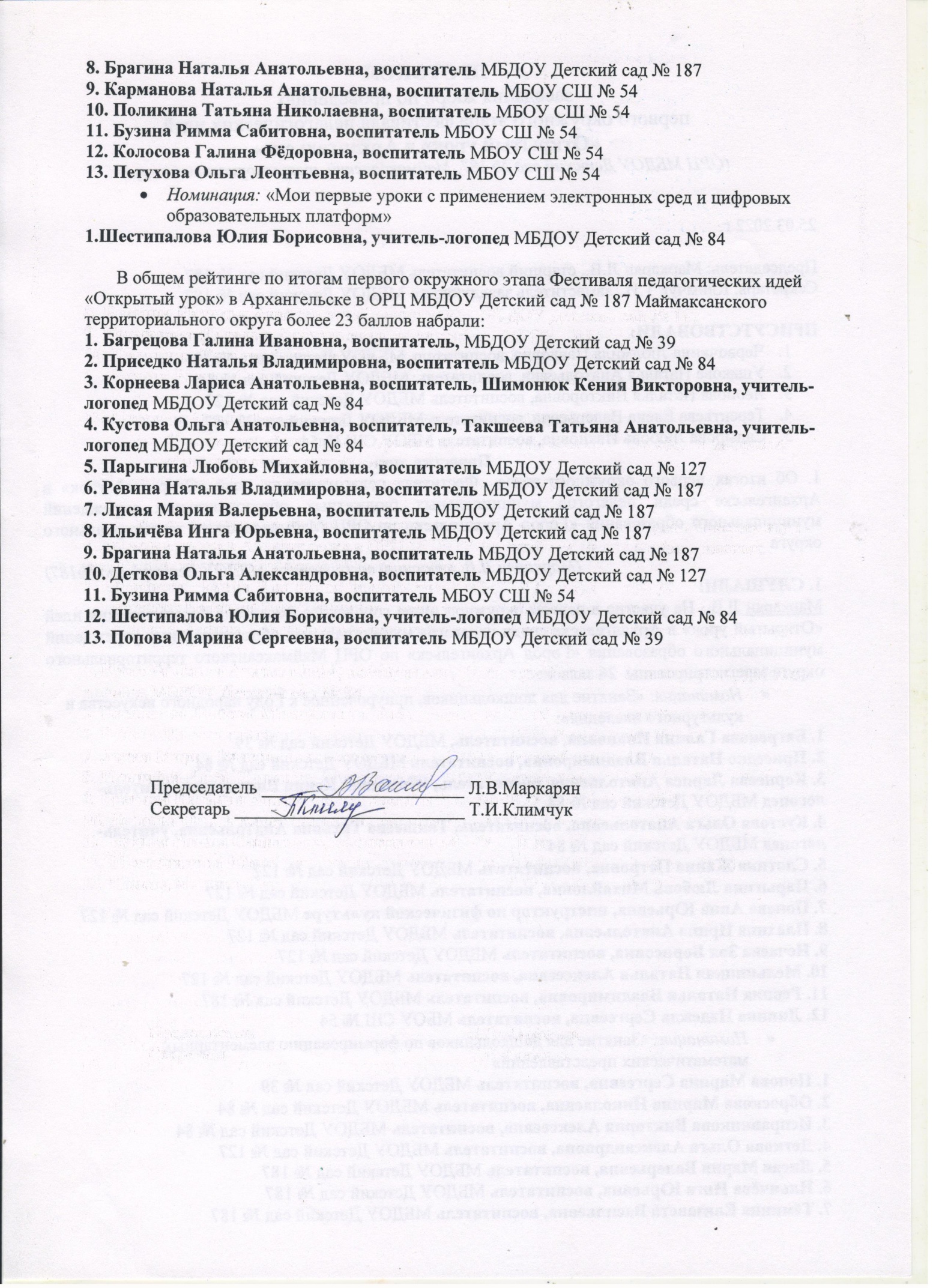 